               SONDAGE : RAPPORT CS (novembre 2017)  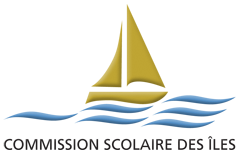 Parents– 251 répondants (sur un total de 877 participants potentiels : 29% de la clientèle visée)Dépôt le 16 novembre 2017.Claude Boivin, consultanteDépôt le 15 novembre 2017Forces (+)Points de vigilance et défis (-)Catégorie analysée : identification (Questions 1 à 11, 52 et 53)Catégorie analysée : identification (Questions 1 à 11, 52 et 53)Ordre scolaire des enfants des parents répondants15 (6%) ont un enfant à la maternelle.106 42%) ont un enfant au primaire.130 (52%) ont un enfant au secondaire :26% ont un enfant de 4, 5 ou 6 ans à l’école.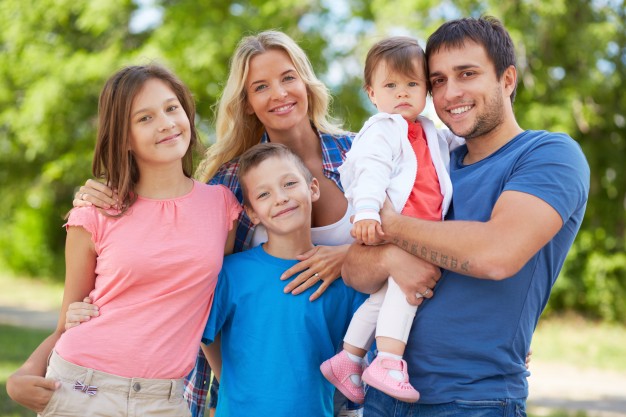 41% n’ont pas d’enfant au secondaire présentement.2% ont un enfant qui a abandonné l’école.Âge84% des répondants ont entre 30 et 49 ans.81% sont des femmes.93% sont propriétaires d’une résidence.86% sont en couple.Scolarisation95% ont un diplôme :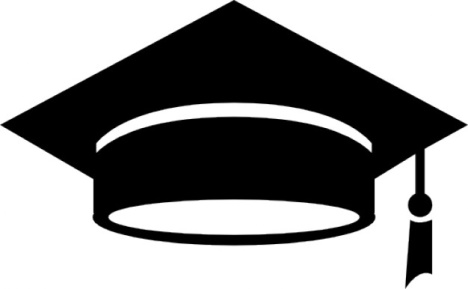 DES : 7%DEP : 8%%                                                                                                                                   diplôme postsecondaire : 80%DEC :                 42%        Baccalauréat : 32%Maîtrise :          5%Doctorat :         1%Ordre scolaire des enfants des parents répondants15 (6%) ont un enfant à la maternelle.106 42%) ont un enfant au primaire.130 (52%) ont un enfant au secondaire :26% ont un enfant de 4, 5 ou 6 ans à l’école.41% n’ont pas d’enfant au secondaire présentement.2% ont un enfant qui a abandonné l’école.Âge84% des répondants ont entre 30 et 49 ans.81% sont des femmes.93% sont propriétaires d’une résidence.86% sont en couple.Scolarisation95% ont un diplôme :DES : 7%DEP : 8%%                                                                                                                                   diplôme postsecondaire : 80%DEC :                 42%        Baccalauréat : 32%Maîtrise :          5%Doctorat :         1%Catégorie analysée : apprentissage (Questions 12 à 16 et 30)Catégorie analysée : apprentissage (Questions 12 à 16 et 30)Perception de la réussite de leur enfant (222 répondants – 88%)43% disent que leur enfant n’éprouve pas de difficulté à l’école ou au centre :primaire :      55% secondaire : 23%24% identifient les mathématiques comme matière problématique pour leur enfant :primaire :     10%secondaire : 38%34% identifient le français comme matière problématique pour leur enfant :primaire :      31% secondaire : 37% Soutien à leur enfant en difficulté (222 répondants – 88%)Quand leur enfant éprouve de la difficulté (88% des répondants), les moyens privilégiés sont:apporter leur aide à leur enfant (52%) :primaire :     51% secondaire: 54% inviter leur enfant à aller en récupération (46%) : primaire :     20%secondaire : 71%inviter leur enfant à en parler à son enseignant (36%) : primaire :     25%secondaire : 48%Perception de la réussite de leur enfant (222 répondants – 88%)43% disent que leur enfant n’éprouve pas de difficulté à l’école ou au centre :primaire :      55% secondaire : 23%24% identifient les mathématiques comme matière problématique pour leur enfant :primaire :     10%secondaire : 38%34% identifient le français comme matière problématique pour leur enfant :primaire :      31% secondaire : 37% Soutien à leur enfant en difficulté (222 répondants – 88%)Quand leur enfant éprouve de la difficulté (88% des répondants), les moyens privilégiés sont:apporter leur aide à leur enfant (52%) :primaire :     51% secondaire: 54% inviter leur enfant à aller en récupération (46%) : primaire :     20%secondaire : 71%inviter leur enfant à en parler à son enseignant (36%) : primaire :     25%secondaire : 48%Conditions d’apprentissage et la valorisation de l’école95% (235 répondants – 94%) disent avoir des souvenirs très positifs ou plutôt positifs de leurs années passées à l’école ou pendant leurs études (235 répondants – 94%).89% aiment lire et 100% disent avoir des livres à la maison.93% lisent régulièrement des histoires à leurs enfants du primaire (234 répondants – 93%).79% disent prendre leur repas en famille presque toujours; 17% disent le faire souvent (235 répondants – 94%).92% accordent une très grande importance à l’école et en fait une priorité dans la famille (234 répondants – 93%).95% donnent une image positive de l’école et la considère comme le meilleur moyen d’atteindre ses buts (225 répondants – 90%).Conditions d’apprentissage et la valorisation de l’école (suite)87% font parler leur enfant sur ce qu’il aime le plus à l’école ou au centre (225 répondants – 90%).92% ont une attitude bienveillante et pose un regard objectif sur ce que dit leur enfant (225 répondants – 90%).89% restent à l’affût des signes indiquant une difficulté inhabituelle et travaille avec leur enfant pour trouver des solutions (225 répondants – 90%).Suivi des apprentissages et des informations provenant de l’école ou du centre92% vont à l’école pour la remise des bulletins et les rencontres d’information (214 répondants – 85%) :primaire :      95%secondaire : 88%93% lisent la documentation que leur enfant ramène à la maison (214 répondants – 85%).97% signent les travaux scolaires et discutent avec leur enfant des résultats obtenus (214 répondants – 85%).92% se disent satisfaits des informations qu’ils reçoivent au sujet de leur enfant (claires, utiles et faciles à comprendre) (207 répondants – 82%) :primaire :     89%secondaire : 94% 80% s’assurent de connaître les règlements de l’école ou du centre et les exigences des enseignants (214 répondants – 85%).Suivi des apprentissages et des informations provenant de l’école ou du centre (suite)La satisfaction des parents au regard du travail à faire à la maison : 84% (208 répondants – 83%).71% des parents se disent en accord avec le fait d’abolir les devoirs au primaire (216 répondants – 86%).Offre de servicesLa satisfaction des parents au regard:De l’offre de périodes de récupération au secondaire (208 répondants – 83%): 28% De l’aide aux enfants en difficulté (208 répondants – 83%; un nombre important de répondants ont signifié que cette question ne s’appliquait pas à leur situation): primaire :     83%secondaire : 80%Conditions d’apprentissage et la valorisation de l’école29% fréquentent la bibliothèque du quartier ou du village (234 répondants – 93%).Conditions d’apprentissage et la valorisation de l’école (suite)72% disent avoir un intérêt pour les activités de l’école ou du centre et 27% disent qu’ils pourraient en faire plus (225 répondants – 90%) :primaire :     84% - 16%secondaire : 60% - 38%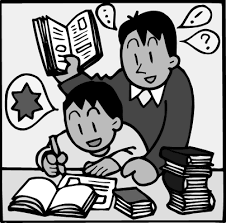 Offre de servicesLa connaissance des programmes et des parcours offerts par la CSÎ (210 répondants – 84%):primaire :     25%secondaire : 23%La connaissance des sources où est déposée l’Information sur les programmes et les parcours (210 répondants – 84%):primaire :     63%secondaire : 41%La disponibilité et la clarté de l’information sur les programmes offerts par la CSÎ (210 répondants – 84%):primaire :     55%secondaire : 47%Catégorie analysée : appartenance (Question 28)Catégorie analysée : appartenance (Question 28)97% disent que leur enfant est fier de fréquenter son école ou son centre (212 répondants – 84%) :primaire :     99%secondaire : 94%94% considèrent que leur enfant a un bon cercle d’amis à l’école ou au centre (212 répondants – 84%).73% disent que leur enfant s’implique dans plusieurs projets ou activités de son école ou de son centre (212 répondants – 84%).87% affirment que leur enfant aime aller à l’école ou au centre (212 répondants – 84%).86% disent avoir la possibilité de s’impliquer dans les activités de l’école ou du centre de leur enfant s’ils le souhaitent (212 répondants – 84%).Catégorie analysée : sécurité et prévention de la violence à l’école (Question 29)Catégorie analysée : sécurité et prévention de la violence à l’école (Question 29)Les parents estiment que leur enfant est en sécurité dans l’ensemble des endroits de l’école ou du centre (le pourcentage pour chaque lieu se situe entre 90% et 99%) (210 répondants – 84%)95% croient que leur enfant est en sécurité en transport scolaire et en marchant (210 répondants – 84%).Catégorie analysée : encadrement (Questions 17 à 20, 23 à 27, 31 et 54)Catégorie analysée : encadrement (Questions 17 à 20, 23 à 27, 31 et 54)À la maison :83% disent s’assurer que leur enfant sait comment s’organiser et a tout le matériel nécessaire pour faire son travail (222 répondants – 88%).À la maison  (suite)92% aident leur enfant quand il a une difficulté ou cherchent quelqu’un qui pourrait l’aider (222 répondants – 88%) :primaire :     98%secondaire : 86%89% disent observer leur enfant devant une tâche scolaire difficile pour lui et l’encouragent (222 répondants – 88%)75% évitent les reproches quand leur enfant a un échec scolaire et cherchent plutôt les causes pour y remédier (222 répondants – 88%) :primaire :     85%secondaire : 66%Le temps par semaine accordé à votre enfant pour l’aide aux  devoirs et les leçons :Moins de 60 minutes :      32%  (P : 25% - S : 39%)Entre 1 et 2 heures :          35%  (P : 42% - S : 28%)Entre 2 et 5 heures :          23%  (P : 31% - S : 16%)Plus de 5 heures :                1%   (P : 1% - S : 2%)Le temps par jour que leur enfant devrait consacrer aux devoirs et leçonsMoins de 60 minutes :      89%    (P : 94% - S : 84%)Entre 2 et 3 heures :          10%    (P : 6% - S : 13%)Plus de 3 heures :               1%      (P : 0% - S : 3%)À l’école, lors des transitions scolaires La satisfaction au regard de l’encadrement de l’école lors des transitions scolaires (216 répondants – 86%):Maternelle : 92% sont très satisfaits ou plutôt satisfaits.Primaire : 94% sont très satisfaits ou plutôt satisfaits.Secondaire : 93% sont très satisfaits ou plutôt satisfaits.78% sont très satisfaits ou plutôt satisfaits des services d’orientation scolaire donnés offerts par l’école ou le centre.Plus de 88% des parents sont satisfaits, au primaire et au secondaire, de l’encadrement de l’école (règles de vie, suivi des absences, surveillance et rencontres parents-enseignants) (222 répondants – 88%).Les services avant l’entrée scolaire et lors de la transition en maternelle (74 répondants) 94% disent que leur enfant de 5 ou 6 ans a fréquenté la garderie ou un CPE avant d’entrer à l’école.100% disent avoir entendu parler du programme Service 4 ans Passe-Partout.96% affirment que leur enfant a participé au programme Service 4 ans Passe-Partout.21% affirment que leur enfant de 5 ou 6 ans a été suivi par un professionnel avant d’entrer à l’école.14% disent que leur enfant de 5 ou 6 ans est présentement suivi par un professionnel.À la maison 55% disent aider leur enfant à planifier un horaire d’études pour la semaine en s’assurant que le lieu et le moment sont propices; 43% disent qu’ils pourraient en faire plus (222 répondants – 88%) :primaire :     63% - 37%secondaire : 47% - 48%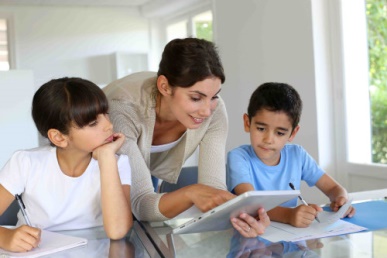 Catégorie analysée : implication activités parascolaires (Questions 21 et 22)Catégorie analysée : implication activités parascolaires (Questions 21 et 22)88% (221 répondants) des parents ont fait part du niveau d’implication hebdomadaire de leur enfant dans les activités de l’école ou du centre :beaucoup (5 fois et plus) 18%    (P : 17%  -  S : 19%)un peu      (2 fois) : 39%                (P : 51%  -  S : 28%)Les principales raisons qui expliquent pourquoi leur enfant ne s’impliquent pas, et ce, autant pour les parents du primaire que du secondaire  (175 répondants - 70%):le manque d’intérêt pour les activités       l’enfant a déjà suffisamment d’activités à l’extérieurl’enfant dîne à la maison (primaire)    le coût des activités (secondaire)Catégorie analysée : environnement (Question 32)Catégorie analysée : environnement (Question 32)96% trouvent que l’école ou le centre apprend à leur enfant à respecter l’environnement et sont satisfaits des efforts déployés par l’école ou le centre pour protéger l’environnement (208 répondants – 83%)99% sont satisfaits de la propreté de l’école ou du centre de leur enfant (208 répondants – 83%).98% sont satisfaits de la propreté du terrain de l’école ou du centre de leur enfant (208 répondants – 83%).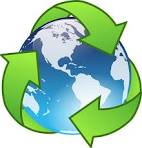 Catégorie analysée : technologies de l’information (TIC) (Questions 45 et 46)Catégorie analysée : technologies de l’information (TIC) (Questions 45 et 46)Perception des parents quant à l’utilisation des TIC par leur enfant (197 répondants – 78%)Au primaireleur enfant utilise jamais ou rarement les TIC pour :utiliser les médias sociaux :                                         87%                                                      créer des productions multimédias personnelles : 87%communiquer avec leurs amis :                                  67%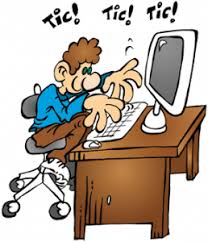 faire des travaux scolaires :                                         68%leur enfant utilise souvent ou trop souvent les TIC pour :se divertir par le jeu, la vidéo et la musique :          67%Au secondaireleur enfant utilise jamais ou rarement les TIC pour :créer des productions multimédias personnelles : 62%faire des travaux scolaires :                                         31%leur enfant utilise souvent ou trop souvent les TIC pour :se divertir par le jeu, la vidéo et la musique :          87%communiquer avec leurs amis :                                 94%¸utiliser les médias sociaux :                                        78%                                              Perception des parents quant à l’utilisation des TIC par leur enfant (197 répondants – 78%)Au primaireleur enfant utilise jamais ou rarement les TIC pour :utiliser les médias sociaux :                                         87%                                                      créer des productions multimédias personnelles : 87%communiquer avec leurs amis :                                  67%faire des travaux scolaires :                                         68%leur enfant utilise souvent ou trop souvent les TIC pour :se divertir par le jeu, la vidéo et la musique :          67%Au secondaireleur enfant utilise jamais ou rarement les TIC pour :créer des productions multimédias personnelles : 62%faire des travaux scolaires :                                         31%leur enfant utilise souvent ou trop souvent les TIC pour :se divertir par le jeu, la vidéo et la musique :          87%communiquer avec leurs amis :                                 94%¸utiliser les médias sociaux :                                        78%                                              Encadrement de l’utilisation des technologies92% des parents d’élèves du primaire disent encadrer leur enfant au regard de l’utilisation des TIC (196 répondants – 78%).Encadrement de l’utilisation des technologies52% des parents d’élèves du secondaire disent encadrer leur enfant au regard de l’utilisation des TIC (196 répondants – 78%).Catégorie analysée : communication (Questions 33 à 44 et 47 à 49)Catégorie analysée : communication (Questions 33 à 44 et 47 à 49)Moyens privilégiés pour recevoir de l’information sur leur enfant ou autres informations 79% des parents ont indiqué les moyens qu’ils préfèrent pour être informés des difficultés de leur enfant au moment où il éprouve des difficultés (ex. mauvaise note à un examen) (199 répondants – 79%)appel téléphonique à la maison : 45%courriel :                                            25%note à l’agenda :                              21%Au primaireles moyens privilégiés pour recevoir l’information sont :1er choix :sac à dos des élèves2e choix :devoirs à signerAu secondaireles moyens privilégiés pour recevoir l’information sont :1er choix :le courriel2e choix :lettre par la poste94% ont une adresse Facebook (197 répondants – 78%).62% sont abonnés à la page Facebook de l’école ou du centre que fréquente (nt) leur (s) enfant (s) (197 répondants – 78%).Moyens privilégiés pour recevoir de l’information sur leur enfant ou autres informations 79% des parents ont indiqué les moyens qu’ils préfèrent pour être informés des difficultés de leur enfant au moment où il éprouve des difficultés (ex. mauvaise note à un examen) (199 répondants – 79%)appel téléphonique à la maison : 45%courriel :                                            25%note à l’agenda :                              21%Au primaireles moyens privilégiés pour recevoir l’information sont :1er choix :sac à dos des élèves2e choix :devoirs à signerAu secondaireles moyens privilégiés pour recevoir l’information sont :1er choix :le courriel2e choix :lettre par la poste94% ont une adresse Facebook (197 répondants – 78%).62% sont abonnés à la page Facebook de l’école ou du centre que fréquente (nt) leur (s) enfant (s) (197 répondants – 78%).Remise de bulletin96% participent à la remise de bulletin la majorité du temps (206 répondants – 82%).La satisfaction sur la qualité et la quantité de l’information au sujet de leur enfant92% des parents sont satisfaits de la clarté, l’utilité et la facilité de compréhension des informations reçues au sujet de leur enfant (207 répondants – 82%).À l’école ou au centre (203 répondants – 81%)La satisfaction lors d’une demande d’information au sujet de leur enfant :primaire :     96%secondaire : 95%À l’école ou au centre (203 répondants – 81%) (suite)La satisfaction sur la qualité de l’information transmise au sujet de leur enfantprimaire :     96%secondaire : 94%À la CSÎ (203 répondants – 81%)98% disent être satisfaits lors d’une demande d’information à la CSÎ au sujet de leur enfant.  96% disent être satisfaits de la qualité de l’information transmise au sujet de leur enfant.Informations générales transmises par l’école, le centre ou la CSÎPar l’école ou le centre (202 répondants – 80%)94% des parents sont satisfaits de la qualité et la clarté de l’information transmise.94% des parents sont satisfaits des moyens utilisés pour transmettre de l’information.85% des parents jugent adéquat le niveau (quantité) d’information reçue de l’école.Par la CSÎ (202 répondants – 80%)97% des parents sont satisfaits de la qualité et la clarté de l’information transmise.97% des parents sont satisfaits des moyens utilisés pour transmettre de l’information.Par la CSÎ (202 répondants – 80%) (suite)83% des parents jugent adéquat le niveau (quantité) d’information reçue de la CSÎ.Connaissances des parents sur différents aspects du fonctionnement de la CSÎ (195 répondants – 78%)Les parents connaissent :Le site internet de la CSÎ :primaire :     91%secondaire : 89%Le portail-parents :primaire :     78%secondaire : 90%Le rôle de la commission scolaire :primaire :      91%secondaire : 81%Utilisation du portail Édu-Groupe33% des parents d’élèves du primaire consultent le portail-parents une ou plusieurs fois par semaine ou quelques fois par mois.60% des parents d’élèves du secondaire consultent le portail-parents une ou plusieurs fois par semaine ou quelques fois par mois.(total de 198 répondants – 79%).Connaissances des parents sur différents aspects du fonctionnement de la CSÎ (195 répondants – 78%)Les parents connaissent :Le rôle du conseil des commissairesprimaire :     48%secondaire : 56%Le nom du commissaire de leur circonscriptionprimaire :     29%secondaire : 35%Le comité consultatif des services aux EHDAAprimaire :      47%secondaire : 43%Le projet éducatif de l’école de votre enfantprimaire :     37%secondaire : 40%Le plan stratégique de la CSÎprimaire :     34%secondaire : 27%Le comité de parentsprimaire :     77%secondaire : 53%Connaissances des parents sur différents aspects du fonctionnement de la CSÎ (195 répondants – 78%) (suite)Les DEP offerts par la CSÎ primaire :     52%secondaire : 51%La connaissance suffisante du DEP (bien outillé) pour en discuter avec leur enfant :primaire :     39%secondaire : 37% Les programmes FGA offerts par la CSÎ :primaire :     49%secondaire : 44%La connaissance suffisante de la FGA (bien outillé) pour en discuter avec leur enfantprimaire :     41%secondaire : 32%Catégorie analysée : communauté et engagement (Questions 50 et 51)Catégorie analysée : communauté et engagement (Questions 50 et 51)Connaissance des mécanismes de participation et implication (193 répondants – 77%)Au primaire, les parents connaissent :L’existence du conseil d’établissement :          92%La possibilité de s’impliquer dans le conseil d’établissement :                                                   89%Connaissance des mécanismes de participation et implication (193 répondants – 77%)Au secondaire, les parents connaissent :L’existence du conseil d’établissement :          90%La possibilité de s’impliquer dans le conseil d’établissement :                                                   83%95% des parents d’élèves du primaire reconnaissent la possibilité de participer aux activités organisées par l’école (189 répondants – 75%).Participation de la communauté à la vie de l’école (189 répondants – 75%)93% des parents d’élèves du primaire reconnaissent que l’école sollicite la participation de la communauté à la vie de l’école.83% des parents d’élèves du primaire reconnaissent que l’école prend des moyens pour se faire connaître.76% des parents d’élèves du secondaire reconnaissent que l’école prend des moyens pour se faire connaître.84% disent connaître les organismes communautaires qui desservent les îles.Connaissance des mécanismes de participation et implication(193 répondants – 77%)Au primaire, les parents connaissent :L’existence d’un OPP à l’école de leur enfant :       65% (29% disent ne pas savoir)La possibilité de faire partie de l’OPP de l’école :   71%(21% disent ne pas savoir)Connaissance des mécanismes de participation et implication (193 répondants – 77%)Au secondaire, les parents connaissent :L’existence d’un OPP à l’école de leur enfant :       27% (66% disent ne pas savoir)La possibilité de faire partie de l’OPP de l’école :   43% (47% disent ne pas savoir)63% des parents d’élèves du secondaire reconnaissent la possibilité de participer aux activités organisées par l’école (189 répondants – 75%).Participation de la communauté à la vie de l’école (189 répondants – 75%)70% des parents d’élèves du secondaire reconnaissent que l’école sollicite la participation de la communauté à la vie de l’école.Encouragement des élèves au bénévolat (189 répondants – 75%)69% considèrent que l’école encourage l’engagement communautaire et bénévole des élèves.Satisfaction sur la participation au sondage (Question 56)Satisfaction sur la participation au sondage (Question 56)85% ont aimé répondre à ce sondage (186 répondants – 74%).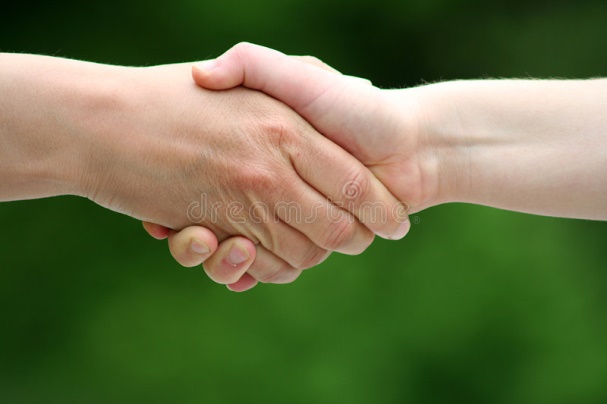 98% ont aimé être consultés.72% ont trouvé la longueur du sondage acceptable.                   95% trouvaient les questions faciles à comprendre. 83% aimeraient encore participer à un sondage dans le futur.80% aimeraient être consultés plus souvent.85% ont aimé répondre à ce sondage (186 répondants – 74%).98% ont aimé être consultés.72% ont trouvé la longueur du sondage acceptable.                   95% trouvaient les questions faciles à comprendre. 83% aimeraient encore participer à un sondage dans le futur.80% aimeraient être consultés plus souvent.À vous la parole (Question 55)À vous la parole (Question 55)Des commentaires complémentaires au sondageDes préoccupations sont émises à l’égard des modes de communication mis de l’avant entre le personnel scolaire et les parents.Des préoccupations sont également émises à l’égard de ce qui se vit dans la classe pour les élèves en difficulté.Enfin, une préoccupation à l’égard du débarcadère d’une école primaire.Des commentaires complémentaires au sondageDes préoccupations sont émises à l’égard des modes de communication mis de l’avant entre le personnel scolaire et les parents.Des préoccupations sont également émises à l’égard de ce qui se vit dans la classe pour les élèves en difficulté.Enfin, une préoccupation à l’égard du débarcadère d’une école primaire.